Counting pence harderIf you write the answers down then don’t forget to record your answers using the pence (p) sign.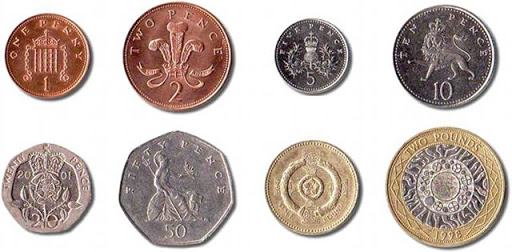 1.2.3. 4.5.6.6. 7.8